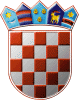       REPUBLIKA HRVATSKA    KOPRIVNIČKO-KRIŽEVAČKA           ŽUPANIJA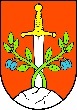     OPĆINA KALNIK     Općinski načelnikKLASA: 112-06/19-01/01 URBROJ: 2137/23-19-3Kalnik, 18. ožujka 2019.		U postupku Javnog poziva za prijam polaznika na stručno osposobljavanje za rad bez zasnivanja radnog odnosa u Jedinstveni upravni odjel Općine Kalnik, KLASA:112-06/19-01/01, URBROJ:2137/23-19-1 od 6. ožujka 2019. godine, objavljen na oglasnoj ploči  i službenim stranicama Općine Kalnik i Hrvatskog zavoda za zapošljavanje dana 7. ožujka 2019. godine, objavljuje sePOZIV NA INTERVJUI.  U postupku je utvrđeno da je za radno mjesto referenta za pravne i opće poslove u Jedinstvenom upravnom odjelu Općine Kalnik pravodobnu i potpunu prijavu dostavila, te ispunjava sve tražene uvjete  kandidatkinja M.D. (1998.) iz Vojnovca Kalničkog.II.   Intervju za kandidatkinju iz točke I. Poziva koja ispunjava formalne uvjete iz Javnog poziva  održat će se u četvrtak, 21. ožujka 2019. godine u 9,00 sati u prostorijama Općine Kalnik, Trg Stjepana Radića, u Kalniku.III.  Ako se pozvana kandidatkinja navedenog dana ne odazove na razgovor, bez obzira na razloge, smatra se da je povukla prijavu na Javni poziv za prijam polaznika na stručno osposobljavanje za rad bez zasnivanja radnog odnosa u Jedinstveni upravni odjel Općine Kalnik.IV. Ovaj Poziv objavljuje se na službenoj web stranici Općine Kalnik www.kalnik.hr uz pridržavanje propisa o zaštiti osobnih podataka.									OPĆINSKI NAČELNIK:								           Mladen Kešer, bacc.ing.agr.